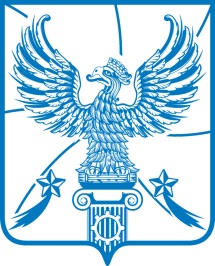 АДМИНИСТРАЦИЯМУНИЦИПАЛЬНОГО ОБРАЗОВАНИЯГОРОДСКОЙ ОКРУГ ЛЮБЕРЦЫ
МОСКОВСКОЙ ОБЛАСТИПОСТАНОВЛЕНИЕ       от 23.05.2018                                                               № 1878-ПАг. ЛюберцыОб утверждении муниципальной программы «Развитие сети муниципальных платных парковок на территории городского округа Люберцы»В соответствии с Бюджетным кодексом Российской Федерации, Федеральным законом от 06.10.2003 № 131-ФЗ «Об общих принципах организации местного самоуправления в Российской Федерации», Уставом муниципального образования городской округ Люберцы Московской области, Решением Совета депутатов муниципального образования городской округ Люберцы Московской области от 06.12.2017 № 149/17 «О бюджете муниципального образования городской округ Люберцы Московской области  на 2018 год и на плановый период 2019 и 2020 годов»,  Постановлением администрации муниципального образования городской округ Люберцы от 21.12.2017 № 2911-ПА «Об утверждении порядка принятия решений о разработке муниципальных программ городского округа Люберцы, их формирования и реализации», Распоряжением Главы городского округа Люберцы Московской области от 21.06.2017 № 1-РГ  «О наделении полномочиями Первого заместителя Главы администрации», постановляю:1.  Утвердить муниципальную программу «Развитие сети муниципальных платных парковок на территории городского округа Люберцы» (прилагается).2. Опубликовать настоящее Постановление в средствах массовой информации и разместить на официальном сайте администрации в сети «Интернет».3.	Контроль за исполнением настоящего Постановления возложить на заместителя Главы администрации Сырова А.Н.Первый заместитель Главы 	администрации							     И.Г. Назарьева2. Общая характеристика сферы реализации программыСегодня в городском округе Люберцы 2/3 зарегистрированных легковых и грузовых автомобилей не имеют специального места парковки и паркуются во дворах и на дорогах в жилых микрорайонах, загромождая и без того малые придомовые территории, ухудшая экологическую и криминальную обстановку.Высокие темпы жилищного строительства и резкий рост  автомобилизации требуют постоянного развития сети парковок, создания новых парковочных мест, а также содержания их в соответствии с нормативными требованиями. Имеющееся количество гаражей и автостоянок, приближенных к месту проживания, не удовлетворяет потребности населения, отчего возникают стихийные массовые стоянки автомашин на придомовых территориях.У значительной части автовладельцев, не имеющих гаражей, отсутствует возможность парковаться на частных платных охраняемых автостоянках из-за высокой стоимости машиноместа.Муниципальная программа «Развитие сети муниципальных платных парковок на территории городского округа Люберцы» (далее – муниципальная программа)  рассчитана на период до 2022 года включительно и  направлена на разрешение проблемы по размещению личных автотранспортных средств жителей городского округа Люберцы путем строительства дополнительных гостевых парковок. Заказчиком муниципальной программы является администрация городского округа Люберцы. Разработчиком данной муниципальной программы является управление тарифной и налоговой политики администрации городского округа Люберцы. Организация работы по данной муниципальной программе возлагается на муниципальное учреждение «Дирекция централизованного обеспечения» (далее – МУ «ДЦО») и муниципальное бюджетное учреждение «Дорожно-эксплуатационное предприятие» (далее – МБУ «ДЭП»).Функции координатора муниципальной программы возлагаются на заместителя Главы администрации городского округа Люберцы Сырова А.Н.  Финансирование мероприятий Программы обеспечивается за счет средств бюджета и внебюджетных источников.  Финансирование заложено в муниципальных программах «Муниципальное управление городского округа Люберцы» и «Дороги городского округа Люберцы»  в рамках финансирования, выделенного муниципальным учреждениям, являющимся ответственными за выполнение мероприятий Программы.3. Прогноз развития соответствующей сферы реализации программыАнализ сложившейся ситуации в городском округе Люберцы с размещением личного автотранспорта, количество которого возрастает с каждым годом, показывает, что ряд задач, накопившихся в течение последних лет, требует незамедлительной реальной помощи со стороны администрации городского округа. Прежде всего, это вопросы, связанные с определением и утверждением границ земельных участков, на которых расположены жилые дома, с последующей корректировкой проектов благоустройства дворовых территорий для строительства дополнительных гостевых парковок.Настоящая Программа направлена на дальнейшее улучшение условий и повышение комфортности проживания населения городского округа.4. Перечень и краткое описание подпрограмм муниципальной программыМуниципальная программа «Развитие сети муниципальных платных парковок на территории городского округа Люберцы» не требует дополнительных подпрограмм. 5. Описание целей муниципальной программы и подпрограммМуниципальная программа «Развитие сети муниципальных платных парковок на территории городского округа Люберцы» направлена на обеспечение комфортной городской среды обитания. Это отражается в обеспечение функционирования и развития сети муниципальных платных паковок в городском округе Люберцы, с охраняемым и безопасным содержанием автомобильного транспорта на территории данных парковок. 6. Обобщенная характеристика основных мероприятий муниципальной программыОсновное мероприятие муниципальной программы  «Развитие сети муниципальных платных парковок на территории городского округа Люберцы» включает в себя подмероприятия:- Разработку проектной документации на строительство и оборудование зоны платной парковки; - Оборудование  зон  платных парковок;- Актуализация реестра парковок на территории городского округа (Адресный перечень муниципальных платных парковок утвержден в Приложении № 3 к муниципальной программе.);- Обеспечение содержания муниципальных платных парковок;-Организация зон платной парковки рядом с торговыми центрами городского округа.Основное мероприятие муниципальной программы направленно на достижение целей муниципальной программы путем решения вопросов  связанных, прежде всего, с определением и утверждением границ земельных участков, утверждения вида разрешенного использования, а также приведения в нормативное состояние парковочного пространства. В основное мероприятие Программы входит ведение актуализированного перечня созданных муниципальных платных парковок на территории городского округа Люберцы и информирование населения о наличии данных парковок в средствах массовой информации.Осуществление данных подмероприятий приведет к улучшению ситуации с парковками, снижению количества правонарушений, связанных с парковкой автотранспорта в неположенных местах. В результате реализации Программы ожидается совершенствование работы с участниками дорожного движения, организации дорожного движения на дорожной сети,  создание безопасных условий движения на дорожной сети.7. Методика расчета значений показателейПоказатель «Количество созданных муниципальных платных парковок» определяется как количество вновь созданных, в соответствии с  требованиями нормативных документов, муниципальных платных парковок на территории городского округа Люберцы. Показатель рассчитывается по факту реализации мероприятий Программы. Учет ведется по каждому году реализации Программы. Единица измерения: штуки.Источник данных: Отчет о муниципальных платных парковка, находящихся на территории городского округа Люберцы, предоставляется МУ «ДЦО» и МБУ «ДЭП» ежеквартально.Показатель «Количество созданных парковочных мест для легкового транспорта» определяется как количество парковочных машиномест для легкового транспорта. Данный показатель рассчитывается по факту реализации мероприятий Программы. Учет ведется по каждому году реализации Программы. Единица измерения: штуки.Источник данных: Отчет о муниципальных платных парковка, находящихся на территории городского округа Люберцы, предоставляется МУ «ДЦО» и МБУ «ДЭП» ежеквартально.Показатель «Количество созданных парковочных мест для грузового транспорта» определяется как количество парковочных машиномест для грузового транспорта. Данный показатель рассчитывается по факту реализации мероприятий Программы. Учет ведется по каждому году реализации Программы. Единица измерения: штуки.Источник данных: Отчет о муниципальных платных парковка, находящихся на территории городского округа Люберцы, предоставляется МУ «ДЦО» и МБУ «ДЭП» ежеквартально.УТВЕРЖДЕНАПостановлением администрации городского округа Люберцыот __________  №______________Паспорт муниципальной программы « Развитие сети муниципальных платных парковок на территории городского округа Люберцы»Приложение № 1                            к муниципальной программе«Развитие сети муниципальных платных парковок на территории городского округа Люберцы»Планируемые результаты реализации муниципальной программы«Развитие сети муниципальных платных парковок на территории городского округа Люберцы» (наименование муниципальной программы)Приложение № 2                           к муниципальной программе«Развитие сети муниципальных платных парковок на территории городского округа Люберцы»Перечень мероприятий программы Развитие сети муниципальных платных парковок на территории городского округа Люберцы(наименование программы)Приложение № 3                           к муниципальной программе«Развитие сети муниципальных платныхпарковок на территории городского округа Люберцы»Адресный перечень муниципальных платных парковок для легкового транспорта в городском округе ЛюберцыПриложение № 4                           к муниципальной программе«Развитие сети муниципальных платныхпарковок на территории городского округа Люберцы»Адресный перечень муниципальных платных парковок для грузового транспорта в городском округе ЛюберцыКоординатор муниципальной программыЗаместитель Главы администрации городского округа Люберцы Сыров А.Н.Заместитель Главы администрации городского округа Люберцы Сыров А.Н.Заместитель Главы администрации городского округа Люберцы Сыров А.Н.Заместитель Главы администрации городского округа Люберцы Сыров А.Н.Заместитель Главы администрации городского округа Люберцы Сыров А.Н.Заместитель Главы администрации городского округа Люберцы Сыров А.Н.Муниципальный заказчик программыАдминистрация городского округа Люберцы Московской областиАдминистрация городского округа Люберцы Московской областиАдминистрация городского округа Люберцы Московской областиАдминистрация городского округа Люберцы Московской областиАдминистрация городского округа Люберцы Московской областиАдминистрация городского округа Люберцы Московской областиЦели муниципальной программыОбеспечение комфортной городской среды обитанияОбеспечение комфортной городской среды обитанияОбеспечение комфортной городской среды обитанияОбеспечение комфортной городской среды обитанияОбеспечение комфортной городской среды обитанияОбеспечение комфортной городской среды обитанияЗадачи муниципальной программыСоздание муниципальных платных парковочных мест;Обеспечение содержания муниципальных платных парковок;Актуализация реестра парковок на территории городского округа.Создание муниципальных платных парковочных мест;Обеспечение содержания муниципальных платных парковок;Актуализация реестра парковок на территории городского округа.Создание муниципальных платных парковочных мест;Обеспечение содержания муниципальных платных парковок;Актуализация реестра парковок на территории городского округа.Создание муниципальных платных парковочных мест;Обеспечение содержания муниципальных платных парковок;Актуализация реестра парковок на территории городского округа.Создание муниципальных платных парковочных мест;Обеспечение содержания муниципальных платных парковок;Актуализация реестра парковок на территории городского округа.Создание муниципальных платных парковочных мест;Обеспечение содержания муниципальных платных парковок;Актуализация реестра парковок на территории городского округа.Перечень подпрограмм------Источники финансирования муниципальной программы,  
в том числе по годам:Расходы (тыс. рублей)Расходы (тыс. рублей)Расходы (тыс. рублей)Расходы (тыс. рублей)Расходы (тыс. рублей)Расходы (тыс. рублей)Источники финансирования муниципальной программы,  
в том числе по годам:Всего2018 год  
2019 год  
 2020 год  
 2021 год  
2022годСредства бюджета городского округа Люберцы0,00,00,00,00,00,0Средства бюджета Московской области 0,00,00,00,00,00,0Средства федерального бюджета0,00,00,00,00,00,0Внебюджетные источники4890,0590,01000,01100,01100,01100,0Всего, в том числе по годам:4890,0590,01000,01100,01100,01100,0Целевые показатели муниципальной программыКоличество созданных муниципальных платных парковок  - 16 шт;Количество созданных парковочных мест для легкового транспорта – 630 шт.;Количество созданных парковочных мест для грузового транспорта – 80 шт.Количество созданных муниципальных платных парковок  - 16 шт;Количество созданных парковочных мест для легкового транспорта – 630 шт.;Количество созданных парковочных мест для грузового транспорта – 80 шт.Количество созданных муниципальных платных парковок  - 16 шт;Количество созданных парковочных мест для легкового транспорта – 630 шт.;Количество созданных парковочных мест для грузового транспорта – 80 шт.Количество созданных муниципальных платных парковок  - 16 шт;Количество созданных парковочных мест для легкового транспорта – 630 шт.;Количество созданных парковочных мест для грузового транспорта – 80 шт.Количество созданных муниципальных платных парковок  - 16 шт;Количество созданных парковочных мест для легкового транспорта – 630 шт.;Количество созданных парковочных мест для грузового транспорта – 80 шт.Количество созданных муниципальных платных парковок  - 16 шт;Количество созданных парковочных мест для легкового транспорта – 630 шт.;Количество созданных парковочных мест для грузового транспорта – 80 шт.№  
п/пПланируемые результаты реализации муниципальной программыТип показателя*Единица измеренияБазовое значение на начало реализации программыПланируемое значение по годам реализацииПланируемое значение по годам реализацииПланируемое значение по годам реализацииПланируемое значение по годам реализацииПланируемое значение по годам реализацииНомер основного мероприятия в перечне мероприятий программы№  
п/пПланируемые результаты реализации муниципальной программыТип показателя*Единица измеренияБазовое значение на начало реализации программы2018г.2019г.2020г.2021г.2022г.Номер основного мероприятия в перечне мероприятий программы123456789101.Развитие сети муниципальных платных парковок на территории городского округа ЛюберцыРазвитие сети муниципальных платных парковок на территории городского округа ЛюберцыРазвитие сети муниципальных платных парковок на территории городского округа ЛюберцыРазвитие сети муниципальных платных парковок на территории городского округа ЛюберцыРазвитие сети муниципальных платных парковок на территории городского округа ЛюберцыРазвитие сети муниципальных платных парковок на территории городского округа ЛюберцыРазвитие сети муниципальных платных парковок на территории городского округа ЛюберцыРазвитие сети муниципальных платных парковок на территории городского округа ЛюберцыРазвитие сети муниципальных платных парковок на территории городского округа Люберцых1.1Количество созданных муниципальных платных парковокПоказатель муниципальной программыШт.53642111.2Количество созданных парковочных мест для легкового транспортаПоказатель муниципальной программыШт.1337022013011010011.3Количество созданных парковочных мест для грузового транспортаПоказатель муниципальной программыШт. 0402020--1№ п/пМероприятия программыСрок исполнения мероприятияИсточники финансированияОбъём финансирования мероприятия в году предшествующему году начала реализации муниципальной программы (тыс. руб.)Всего,                                                                                                                                                                  (тыс. руб.)Объем финансирования по годам, (тыс. руб.)Объем финансирования по годам, (тыс. руб.)Объем финансирования по годам, (тыс. руб.)Объем финансирования по годам, (тыс. руб.)Объем финансирования по годам, (тыс. руб.)Ответственный за выполнение мероприятия программыРезультаты выполнения мероприятия программы№ п/пМероприятия программыСрок исполнения мероприятияИсточники финансированияОбъём финансирования мероприятия в году предшествующему году начала реализации муниципальной программы (тыс. руб.)Всего,                                                                                                                                                                  (тыс. руб.)2018г.2019г.2020г.2021г.2022г.Ответственный за выполнение мероприятия программыРезультаты выполнения мероприятия программы1234567891011121Развитие сети муниципальных платных парковок на территории городского округа Люберцы2018-2021Итого:0,04890,0590,01000,01100,01100,01100,0Администрация городского округа ЛюберцыОбеспечение комфортной городской среды обитания1Развитие сети муниципальных платных парковок на территории городского округа Люберцы2018-2021Средства бюджета городского округа Люберцы0,00,00,00,00,00,00,0Администрация городского округа ЛюберцыОбеспечение комфортной городской среды обитания1Развитие сети муниципальных платных парковок на территории городского округа Люберцы2018-2021Средства бюджета Московской области0,00,00,00,00,00,00,0Администрация городского округа ЛюберцыОбеспечение комфортной городской среды обитания1Развитие сети муниципальных платных парковок на территории городского округа Люберцы2018-2021Средства федерального бюджета0,00,00,00,00,00,00,0Администрация городского округа ЛюберцыОбеспечение комфортной городской среды обитания1Развитие сети муниципальных платных парковок на территории городского округа Люберцы2018-2021Внебюджетные источники0,04890,0590,01000,01100,01100,01100,0Администрация городского округа ЛюберцыОбеспечение комфортной городской среды обитания1.1.Разработка проектной документации на строительство и оборудование зоны платной парковки2018-2021Итого:0,01500,0500,01000,00,00,00,0МУ «ДЦО»МБУ «ДЭП»Утверждение проектной документации1.1.Разработка проектной документации на строительство и оборудование зоны платной парковки2018-2021Средства бюджета городского округа Люберцы0,00,00,00,00,00,00,0МУ «ДЦО»МБУ «ДЭП»Утверждение проектной документации1.1.Разработка проектной документации на строительство и оборудование зоны платной парковки2018-2021Средства бюджета Московской области0,00,00,00,00,00,00,0МУ «ДЦО»МБУ «ДЭП»Утверждение проектной документации1.1.Разработка проектной документации на строительство и оборудование зоны платной парковки2018-2021Средства федерального бюджета0,00,00,00,00,00,00,0МУ «ДЦО»МБУ «ДЭП»Утверждение проектной документации1.1.Разработка проектной документации на строительство и оборудование зоны платной парковки2018-2021Внебюджетные источники0,01500,0500,01000,00,00,00,0МУ «ДЦО»МБУ «ДЭП»Утверждение проектной документации1.2.Оборудование зон платных парковок.2018-2021Итого:0,090,090,00,00,00,00,0МУ «ДЦО»МБУ «ДЭП»Приобретение пожарного оборудования 1.2.Оборудование зон платных парковок.2018-2021Средства бюджета городского округа Люберцы0,00,00,00,00,00,00,0МУ «ДЦО»МБУ «ДЭП»Приобретение пожарного оборудования 1.2.Оборудование зон платных парковок.2018-2021Средства бюджета Московской области0,00,00,00,00,00,00,0МУ «ДЦО»МБУ «ДЭП»Приобретение пожарного оборудования 1.2.Оборудование зон платных парковок.2018-2021Средства федерального бюджета0,00,00,00,00,00,00,0МУ «ДЦО»МБУ «ДЭП»Приобретение пожарного оборудования 1.2.Оборудование зон платных парковок.2018-2021Внебюджетные источники0,090,090,00,00,00,00,0МУ «ДЦО»МБУ «ДЭП»Приобретение пожарного оборудования 1.3Актуализация  адресного перечня парковок на территории городского округа Люберцы 2018-2021Итого:0,00,00,00,00,00,00,0Администрация городского округа ЛюберцыПовышение информированности населения о наличии парковочных мест.1.3Актуализация  адресного перечня парковок на территории городского округа Люберцы 2018-2021Средства бюджета городского округа Люберцы0,00,00,00,00,00,00,0Администрация городского округа ЛюберцыПовышение информированности населения о наличии парковочных мест.1.3Актуализация  адресного перечня парковок на территории городского округа Люберцы 2018-2021Средства бюджета Московской области0,00,00,00,00,00,00,0Администрация городского округа ЛюберцыПовышение информированности населения о наличии парковочных мест.1.3Актуализация  адресного перечня парковок на территории городского округа Люберцы 2018-2021Средства федерального бюджета0,00,00,00,00,00,00,0Администрация городского округа ЛюберцыПовышение информированности населения о наличии парковочных мест.1.3Актуализация  адресного перечня парковок на территории городского округа Люберцы 2018-2021Внебюджетные источники0,00,00,00,00,00,0Администрация городского округа ЛюберцыПовышение информированности населения о наличии парковочных мест.1.4Обеспечение содержания муниципальных платных парковок2018-2021Итого:0,00,00,00,00,00,00,0МУ «ДЦО»МБУ «ДЭП»Обеспечение содержания территории муниципальных платных парковок в соответствии с  требованиями нормативных документов1.4Обеспечение содержания муниципальных платных парковок2018-2021Средства бюджета городского округа Люберцы0,00,00,00,00,00,00,0МУ «ДЦО»МБУ «ДЭП»Обеспечение содержания территории муниципальных платных парковок в соответствии с  требованиями нормативных документов1.4Обеспечение содержания муниципальных платных парковок2018-2021Средства бюджета Московской области0,00,00,00,00,00,00,0МУ «ДЦО»МБУ «ДЭП»Обеспечение содержания территории муниципальных платных парковок в соответствии с  требованиями нормативных документов1.4Обеспечение содержания муниципальных платных парковок2018-2021Средства федерального бюджета0,00,00,00,00,00,00,0МУ «ДЦО»МБУ «ДЭП»Обеспечение содержания территории муниципальных платных парковок в соответствии с  требованиями нормативных документов1.4Обеспечение содержания муниципальных платных парковок2018-2021Внебюджетные источники0,00,00,00,00,00,00,0МУ «ДЦО»МБУ «ДЭП»Обеспечение содержания территории муниципальных платных парковок в соответствии с  требованиями нормативных документов1.5Организация зон платной парковки рядом с торговыми центрами городского округа.2018-2021Итого:0,03300,00,00,01100,01100,01100,0МУ «ДЦО»МБУ «ДЭП» Создание комфортных условий при посещении ТЦ1.5Организация зон платной парковки рядом с торговыми центрами городского округа.2018-2021Средства бюджета городского округа Люберцы0,00,00,00,00,00,00,0МУ «ДЦО»МБУ «ДЭП» Создание комфортных условий при посещении ТЦ1.5Организация зон платной парковки рядом с торговыми центрами городского округа.2018-2021Средства бюджета Московской области0,00,00,00,00,00,00,0МУ «ДЦО»МБУ «ДЭП» Создание комфортных условий при посещении ТЦ1.5Организация зон платной парковки рядом с торговыми центрами городского округа.2018-2021Средства федерального бюджета0,00,00,00,00,00,00,0МУ «ДЦО»МБУ «ДЭП» Создание комфортных условий при посещении ТЦ1.5Организация зон платной парковки рядом с торговыми центрами городского округа.2018-2021Внебюджетные источники0,03300,00,00,01100,01100,01100,0МУ «ДЦО»МБУ «ДЭП» Создание комфортных условий при посещении ТЦИТОГО ПО ПРОГРАММЕ ИТОГО ПО ПРОГРАММЕ 0,00,00,00,00,00,00,0Средства бюджета городского округа ЛюберцыСредства бюджета городского округа Люберцы0,00,00,00,00,00,00,0Средства бюджета Московской областиСредства бюджета Московской области0,00,00,00,00,00,00,0Средства федерального бюджетаСредства федерального бюджета0,00,00,00,00,00,00,0Внебюджетные источникиВнебюджетные источники0,04890,0590,01000,01100,01100,01100,0№ п/пКадастровый номерАдресПлощадь, кв. м.Примерное количество парковочных мест, шт.150:22:0010203:6965г. Люберцы, ул. Красная д. 1617,010250:22:0010203:6968г. Люберцы, ул. Красная д. 1942,016350:22:0010203:6970г. Люберцы, ул. Красная д. 11 663,029450:22:0010203:6972г. Люберцы, ул. Красная д. 1457,07550:22:0010203:7021г. Люберцы, ул. Красная д. 110 095,0170650:22:0010203:6963г. Люберцы, ул. Красная д. 1852,014750:22:0010203:189г. Люберцы, ул. Красная д. 12 600,045850:22:0010203:6973г. Люберцы, ул. Красная д. 12 482,043950:22:0010203:6969г. Люберцы, ул. Красная д. 11 031,0171050:22:0010203:6976г. Люберцы, ул. Красная д. 11 150,0201150:22:0010203:6967г. Люберцы, ул. Красная д. 12 167,0371250:22:0010203:159,  г. Люберцы,  пос. Калинина2 292,0401350:22:0010203:7013г. Люберцы,  пос. Калинина, около д. 4876,0151450:22:0010305:42Г. Люберцы, ул. Мира, владение 8 4 000,0691550:22:0000000:126Г. Люберцы, ул. Космонавтов, напротив д. 201 682,0291650:22:0010108:10143Г. Люберцы ул. Попова, около д.163 825,0661750:22:0010201:182Г. Люберцы, Октябрьский пр-т, около д. 112 182,0381850:22:0010201:181Г. Люберцы, Октябрьский пр-т, около д. 152 154,0371950:22:0010201:124Г. Люберцы, ул. Парковая,д. 43 453,060ИТОГО:ИТОГО:ИТОГО:44 520,0762№ п/пКадастровый номерАдресПлощадь, кв. м.Примерное количество парковочных мест, шт.150:22:0010110:1636Г. Люберцы, ул. Транспортная2 630,020250:22:0040404:8416г. Люберцы, 22 км. Новорязанского шоссе (по направлению – «в Москву»)18 405,060ИТОГО:ИТОГО:ИТОГО:21035,0080